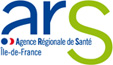 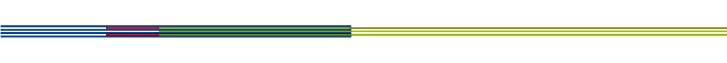 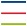 PréambuleEn Ile-de-France, les modalités de dépôt sont les suivantes : envoi d’une version papier en deux exemplaires par lettre recommandée avec avis de réception à la délégation territoriale du département du site géographique et envoi d’une version électronique du dossier d’évaluation à la délégation territoriale.Textes de référenceTextes relatifs à la pratique de la chirurgie esthétique et à ses installations Articles L.6322-1 à L.6122-3 du Code de la Santé PubliqueArticles R.6322-1 à R .6322-29 du Code de la Santé PubliqueArticles D. 6322-30 à D.6322-48 du Code de la Santé PubliqueDécrets n°2005-776 et n°2005-777 du 11 juillet 2005 relatifs à la durée du délai de réflexion prévu à l'article L. 6322-2 du code de la santé publique ainsi qu'aux conditions techniques de fonctionnement des installations de chirurgie esthétique et modifiant le code de la santé publiqueTABLE DES MATIERESPréambule	1Textes de référence	1Données administratives du titulaire de l’autorisation	3I)	Organisation de la prise en charge	51.1.	Présentation de l’établissement	51.2.	Fonctionnement de l’activité de chirurgie esthétique	51.3.	Données d’activité	71.4.	Description des effectifs et continuité des soins	81.5.	Dossier technique	10II)	Etat de réalisation des objectifs et engagements	122.1.	Les mesures mises en place pour garantir la qualité, la sécurité et la continuité des soins donnés aux personnes faisant l’objet d’une intervention de chirurgie esthétique ;	122.2.	Les modalités d’information du patient (délai de réflexion et remise du devis conformément au D6322-30) et de tenue,  de conservation et d’accès au dossier médical ; Lors de la pose d’un DMI remise au patient d’un document mentionnant les données relatives à ce dispositif (article R.5212-42 du CSP)	122.3.	Le recueil d’information permettant de suivre les caractéristiques des interventions réalisées, notamment les constatations de l’état de la personne concernée avant et après l’opération ;	122.4.	Les protocoles permettant de garantir  la surveillance des risques de survenance d’accident médical, d’affection iatrogène, d’infection nosocomiale ou d’événement indésirable lié à un produit de santé ainsi qu’au signalement des faits constatés et indiquer nombre de signalements faits au cours des 5 dernières années ;	122.5.	Les modalités de participation des personnels médicaux et non médicaux intervenant dans la procédure d’évaluation ;	122.6.	Les modalités d’évaluation de la satisfaction des patients ;	12III)	Engagements du demandeur	133.1.	Evolutions envisagées dans les 5 ans	133.2.	Engagements  du demandeur	13Annexes	14Données administratives du titulaire de l’autorisationCertification HAS : Date de la dernière visite :     __/__/____Conclusions du rapport de certification :Pour les IACE, préciser la mise en œuvre des Pratiques Exigibles Prioritaires (PEP)Organisation de la prise en chargePrésentation de l’établissementPrésentation synthétique de l’établissementInstallation autonome de chirurgie esthétique					OUI 		NON Fonctionnement de l’activité de chirurgie esthétique Présentation de l’activité de chirurgie esthétique dans l’établissementPréciser les conventions existantes et la date de signature en lien avec l’activité de chirurgie esthétique (joindre les conventions en annexe)Indiquer toutes modifications intervenues depuis le dernier renouvellement concernant les conventions Activité prévisionnelleDescription des effectifs et continuité des soinsEffectifs médicauxArticle D.6322-43 du Code de la Santé Publique :L’équipe médicale pratiquant les interventions ne peut comprendre que :1°) 1 ou plusieurs médecins qualifiés spécialistes ou titulaires d’un D.E.S complémentaires (DESC) de groupe II  en chirurgie plastique, reconstructrice et esthétique2°) 1 ou plusieurs médecins qualifiés compétents ou titulaires d’un DESC de groupe I  en chirurgie plastique, reconstructrice et esthétique3°) 1 ou plusieurs médecins qualifiés spécialistes ou compétents en anesthésie réanimation ou qualifiés spécialistes en anesthésiologie –réanimation chirurgicale ;4°) 1 ou plusieurs médecins qualifiés spécialistes en chirurgie maxillo-faciale, en chirurgie maxillo-faciale et stomatologie, en stomatologie, en oto-rhino-laryngologie, en oto-rhino-laryngologie et chirurgie cervico-faciale, en ophtalmologie , en gynécologie –obstétrique et en chirurgie urologique, ou qualifiés compétents ou titulaires d’un diplôme d’études spécialisées complémentaires du groupe II en chirurgie maxillo-faciale, en chirurgie maxillo-faciale et stomatologie, en chirurgie de la face et du cou, en chirurgie urologique. N.B. : Les médecins mentionnés aux 2°) et 4°) n’exercent que dans le cadre de la spécialité dans laquelle ils sont inscrits au tableau de l’ordre.Renseigner les noms des chirurgiens et leur qualification (Préciser les spécialités) conformément à la description de l’Article D. 6322-43 du Code de la Santé PubliqueEffectifs non médicauxDescription de l’équipe paramédicaleDécrire l’organisation jour / nuit des IDE et Aide-SoignanteDécrire la continuité des soins (distinguer organisation en Hospitalisation Complète et en ambulatoire)Effectifs pharmaceutiques si existence d’une PUI (joindre organigramme PUI)Modalités de remplacement du pharmacien gérantDossier technique Conformément à l’Article D.6322-31 du Code de la Santé Publique, les installations présentent une configuration architecturale et fonctionnelle garantissant à chaque personne accueillie les conditions d'hygiène et d'asepsie nécessaires, ainsi que le respect de son intimité et de sa dignité.Présentation des installations servant à l’activité de chirurgie esthétiqueZone d’hospitalisationDécrire le nombre de chambre particulière pour les patients de chirurgie esthétique et leur localisation dans les servicesNombre de salles d’intervention dans le secteur opératoireNombre de postes SSPIDescription de l’organisation de la chirurgie esthétique :Accueil et standardAdmissionDescription du circuit du patient en chirurgie esthétiqueDescription éventuelle des modalités de prise en charge des patients depuis l’entrée jusqu’à la sortie Description du circuit des produits de santé et des dispositifs médicaux stériles  Modalités de détention  du dantrolène sodique (nombre et localisation des flacons y compris eau ppi)Modalités de détention des fluides médicaux  Dispositifs médicaux implantables (art. R.5212-36 et suivants du CSP) Décrire la procédure décrivant les modalités de recueil, de conservation et d’accès des données nécessaires à l’exercice de la traçabilité des DMI fixée par le représentant légal de l’établissementIndiquez si la structure a été concernée par la procédure d’information des patientes porteuses de prothèses PIPEn l’absence de PUI, modalités de  gestion des médicaments, y compris la commande des produits de santé réservés à l’usage hospitalier Nom du  médecin responsable : Une procédure de gestion des produits de santé, y compris des gaz médicaux est-elle établie ? Conditions de détention des produits de santé Présentation des installations de stérilisationEquipements du service de stérilisation  (1 ligne / équipement)* indiquer la norme de référence pour la qualification de l’équipementZone d’atmosphère contrôlée :* indiquer la norme de référenceDécrire les modalités d'élimination des déchets d'activités de soins à risques infectieux et assimilés (nom et date du contrat de la société chargée de l’élimination des DASRI, nombre de passage par semaine)Indiquer les éventuelles modifications intervenues pendant la période de  l’autorisation concernant les locaux et les moyens techniques.Etat de réalisation des objectifs et engagementsDécrire les éléments suivants : Les mesures mises en place pour garantir la qualité, la sécurité et la continuité des soins donnés aux personnes faisant l’objet d’une intervention de chirurgie esthétique ;Les modalités d’information du patient (délai de réflexion et remise du devis conformément au D6322-30) et de tenue,  de conservation et d’accès au dossier médical ; Lors de la pose d’un DMI remise au patient d’un document mentionnant les données relatives à ce dispositif (article R.5212-42 du CSP)Le recueil d’information permettant de suivre les caractéristiques des interventions réalisées, notamment les constatations de l’état de la personne concernée avant et après l’opération ;Les protocoles permettant de garantir  la surveillance des risques de survenance d’accident médical, d’affection iatrogène, d’infection nosocomiale ou d’événement indésirable lié à un produit de santé ainsi qu’au signalement des faits constatés et indiquer nombre de signalements faits au cours des 5 dernières années ;Les modalités de participation des personnels médicaux et non médicaux intervenant dans la procédure d’évaluation ;Les modalités d’évaluation de la satisfaction des patients ;Engagements du demandeurEvolutions envisagées dans les 5 ansEngagements  du demandeur Je soussigné, M (me) …, Directeur …., m’engage :A respecter les caractéristiques du projet initial ;A respecter les dispositions réglementaires en vigueur et mettre en œuvre les évaluations prévues ;A respecter toutes les dispositions de l’article L.376-1 du Code de la sécurité sociale et plus particulièrement de tenir informer la caisse dont relève l’assuré de tout accident ou lésions survenus au cours d’une intervention de chirurgie esthétique pratiquée dans notre établissement.Fait à ___________, le __/__/____Signature.AnnexesJoindre les conventions conclues avec un ou plusieurs établissements de santé ou autres prestataires citées en page 5 ;Joindre une attestation du demandeur et de son assureur qu’ils ont connaissance des obligations d’informations des caisses d’assurance maladie en  application de l’Article L.376-1 ;Joindre un modèle du devis d'un acte de chirurgie esthétique indiquant le nom et qualité du médecin pratiquant l'acte et consentement éclairé avec délai de réflexion incompressible de 15 jours (pas de dérogation possible) (Art. D.6322-30) ;Joindre les rapports d'évaluation relatifs à la satisfaction du patient établis pendant la précédente période d'autorisation et une synthèse faisant état des mesures prises pour corriger les  écarts constatés.Joindre la procédure de gestion des produits de santé, y compris des gaz médicaux Joindre la procédure décrivant les modalités de recueil, de conservation et d’accès des données nécessaires à l’exercice de la traçabilité des DMI DésignationNom du représentant légalForme de Gestion (Préciser si la structure est un établissement de santé +  statut ou une IACE)ImplantationAdresseCode postalCommuneAdresse mail du représentant légal de l’autorisationN° FINESSEJETN° SIRETTéléphone / Fax Si non, activités MCO autorisées sur le siteNombre de lits installésNombre de places installéesActivité de __________Activité de __________Activité de __________TOTALActivités techniques exercées sur le siteOuiNonL’établissement dispose d’une pharmacie à usage intérieur autorisée (PUI)La pharmacie à usage intérieur exerce la stérilisation des dispositifs médicaux réutilisablesL’activité de stérilisation des dispositifs médicaux réutilisables est confiée en sous-traitance à la PUI d’un autre établissement de santé (nom de l’établissement de santé prestataire à préciser)L’activité de stérilisation des dispositifs médicaux réutilisables est confiée en sous-traitance à un prestataire industrielEn l’absence de PUI, le contrôle des gaz médicaux est confié à un pharmacien inscrit à l’Ordre des pharmaciensUtilisation exclusive de dispositifs médicaux stériles à usage uniqueL’établissement dispose d’un laboratoire de biologie médicale autoriséConcernant la structure de chirurgie esthétiqueOuiNonL’unité est-elle individualisée ?L’unité est-elle centralisée ?↘ Dans la négativePréciser le nombre de « sites » accueillant les patients de chirurgie esthétique  au sein de l’établissement(préciser)(préciser)OuiDate de signatureNonAvec un établissement autorisé à la médecine d’urgenceAvec un établissement autorisé à l’activité de réanimationEn l’absence de pharmacie à usage intérieur, avec une pharmacie d’officineAvec une structure chargée de la stérilisation Avec un Laboratoire de Biologie Médicale Autres (précisez) : Nombre d’actes  Nombre d’actes  Hospitalisation complèteAmbulatoireLaser face partielleLaser face partielle sous AGLaser face complète AGRetouche laser ALLifting completLifting partielPaupières H et B ALPaupières sous AGRhinoplastie complèteRhinoplastie partielleMentoplastieOreilles décolléesRetouche cicatrice ou retouche lipo 30’ ALLambeau de cuir cheveluGreffe de cheveux par séanceRéduction tonsuraleRetouche cuir cheveluAbdominoplastiePlastie des cuissesAutre geste esthétique abdominalPose mammaire (ou hypertrophie non conventionnée)Implants mammairesAutres gestes esthétiques mammairesLipoaspiration abdominaleLipoaspiration des régions infratrochantériennesLipoaspiration sous ALAutres (précisez)TOTALNOM PrénomSpécialitéStatutN. RPPSEquivalent ETPAutres lieux d’exerciceDiscipline complémentaireDate d’accréditation HAS si concernéD. 6322-43 1)D. 6322-43 1)D. 6322-43 1)D. 6322-43 1)D. 6322-43 1)D. 6322-43 1)D. 6322-43 1)D. 6322-43 1)D. 6322-43 2)D. 6322-43 2)D. 6322-43 2)D. 6322-43 2)D. 6322-43 2)D. 6322-43 2)D. 6322-43 2)D. 6322-43 2)D. 6322-43 3)D. 6322-43 3)D. 6322-43 3)D. 6322-43 3)D. 6322-43 3)D. 6322-43 3)D. 6322-43 3)D. 6322-43 3)D. 6322-43 4)D. 6322-43 4)D. 6322-43 4)D. 6322-43 4)D. 6322-43 4)D. 6322-43 4)D. 6322-43 4)D. 6322-43 4)NombreEquivalent ETPCadre de santéIDEASSecrétaire médicaleNOM PrénomQualité(pharmacien, préparateur, etc.)Equivalent ETPStatut (CDI, CDD, titulaire PH…Autre activitéOuiNonLocaux ou armoires spécifiquesLocaux ou armoires fermant à clésnombreDate d’acquisitionDate dernier contrôle décennalDate dernière qualification opérationnelleRésultat /Norme de référence*Laveurs-désinfecteursSans objetAutoclavesThermosoudeusesSans objetSans objetRésultat et date du dernier contrôle/ Norme de référence*Qualité de l’air en zone de conditionnement (particulaire et microbiologique)Différentiel de pression entre la zone de conditionnement et zones d’exigences inférieuresAutre ?